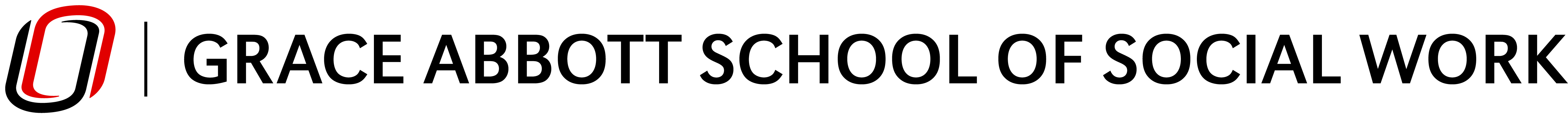 ADVANCED CLINICAL PRACTICE: CLIENT ENGAGEMENT, ASSESSMENT, DIAGNOSIS, AND INTERVENTIONSOWK 8290 | 3 credit hoursClass Meetings: TBDInstructor:	TBDOffice:	TBDOffice Phone:	TBDEmail: 	TBDOffice Hours:	TBDDepartment:	Grace Abbott School of Social WorkMain Office:	206 CPACSDept. Phone: 	402.554.2793Dept. Email: graceabbott@unomaha.eduCourse InformationDescription	This master-level graduate course delves into the intricacies of client engagement,assessment, and the development of mental health diagnoses using the latest edition of the Diagnostic and Statistical Manual of Mental Disorders. Students will explore evidence-based assessments and interventions while focusing on the art and science of comprehensive case conceptualization. Through a combination of theoretical discussions, practical exercises, and case studies, students will gain the skills necessary for conducting thorough assessments, engaging clients collaboratively, and formulating accurate and nuanced diagnoses. Emphasis will also be placed on integrating social work perspectives, cultural humility, and anti-racist practices throughout the assessment and diagnosis process.Rationale/OverviewThis course aims to prepare students for advanced clinical practice by equipping them with the knowledge and skills needed to engage clients effectively, conduct thorough assessment, and formulate accurate and culturally sensitive mental health diagnoses. Through this comprehensive approach, students will be empowered to navigate the complex landscape of clinical social work with confidence and cultural competence.Course Objectives/Student Learning OutcomesCritically appraise the current DSM, demonstrating adeptness and applying diagnostic criteria for diverse mental health disorders.Critically assess the impact of culture, socio-economic factors, and systemic influences on the assessment and therapeutic alliance process.Synthesize assessment information into a comprehensive case conceptualization by critically evaluating the dynamic interplay of biological, psychological, social, and cultural factors within the context of social work perspectives.Propose evidence-based assessments and interventions within the framework of comprehensive case conceptualization.Evaluate anti-racism, diversity, equity, and inclusion (ADEI) practices in mental health assessment and diagnosis, recognizing and rectifying biases in the diagnostic process to foster culturally responsive care.Scrutinize ethical considerations and dilemmas in client assessment and diagnosis, emphasizing critical reflection on cultural humility, informed consent, and confidentiality within a social work framework.required text(s)/supplemental materials Required Text(s)TBDCourse structure/formatLecture, discussion, experiential learning experiences, video and Internet resources, and guest presentations.Tentative Course ScheduleImportant DatesLast day to drop a course (via MavLink) and receive a 100% refund	TBDLast day to withdraw from a course (via MavLink) with a grade of “W”	TBDNOTE: This syllabus is written as an expectation of class topics, learning activities, and expected learning outcomes. However, the instructor reserves the right to make changes in this schedule that may result in enhanced or more effective learning for students. These modifications will not substantially change the intent or objectives of this course. Assessments (Activities, Assignments, and Exams)Exams (2)	120 points (total)Two exams worth 60 points each.Mental Health Reflection Paper (1)	30 points (total)One mental health reflection paper worth 30 points.Fictional Assessment Case Paper Part I (1)	50 points (total)One fictional assessment case paper (part I) worth 50 points.Fictional Assessment Case Paper Part II (1)	100 points (total)One fictional assessment case paper (part II) worth 100 points.Attendance and Participation	30 points (total)	330 points (total)Grading ScaleWriting GuidelinesStudents should make sure that writing assignments are free of grammar, punctuation, and spelling errors. Papers should adhere to the most recent citation style outlined by the American Psychological Association (APA). Plagiarism StatementIn this course, students will submit written work by making use of information and ideas found in print or online sources. Whenever material from another writer is used, it is important that students quote or paraphrase appropriately and cite the source.The UNO Academic Integrity policy defines plagiarism as "presenting the work of another as one's own (i.e., without proper acknowledgment of the source) and submitting academic work in whole or in part as one's own when such work has been prepared by another person or copied from another person."Failure to cite sources appropriately is plagiarism, a serious academic offense. Plagiarized work will not be accepted. Consequences for plagiarism are up to the discretion of the instructor; they may range, for example, from rewriting all or part of a paper to a grade of F for the course. Students who plagiarize more than once are subject to disciplinary action, which may include expulsion from the university.Students SHOULD NOT GUESS when it comes to using or citing another writer's work. Students should contact the instructor or a consultant at the UNO Writing Center with questions. Students should take a printout of the original source as well as the paper that is being written to the consultation. Academic Integrity PolicyThe maintenance of academic honesty and integrity is a vital concern of the University community. Any student found responsible for violating the policy on Academic Integrity shall be subject to both academic and disciplinary sanctions. Violations of the policy on Academic Integrity include, but are not limited to, the following: cheating, fabrication and falsification, plagiarism, abuse of academic materials and/or equipment, complicity in academic dishonesty, falsifying grade reports, and/or misrepresentation to avoid academic work. More information about these areas and the procedures addressing academic integrity is available from the Office of Academic and Student Affairs (EAB 202 | 402.554.2262). Classroom expectationsStudents are expected to arrive on time to class meetings. Students should come to class well prepared, meaning readings and other assignments have been completed. Students are expected to be respectful of their classmates and the instructor. Distracting and/or disrespectful behaviors will not be tolerated. cell phones, mobile devices, and laptopsStudents are welcome to use cell phones, mobile devices, and/or laptops in class provided they are used for academic purposes such as note taking, accessing course materials, or researching course concepts and their use does not disrupt fellow classmates. Please silence devices if at all possible. A student who receives a phone call or text, should step outside the classroom to respond. DO NOT take pictures or video during class. Technology RequirementsStudents will be expected to have access to a computer frequently, as all writing assignments used will be typed out and not handwritten. The software students use to write assignments is irrelevant, as long as the writing guidelines outlined in this syllabus are followed. It is recommended that students have access to a computer weekly. Public computers are available on the UNO campus. Consult Information Technology Services and the Criss Library, for more information on equipment locations and availability. Technical SupportTechnical support for common university systems, including Canvas and email, is available from Information Technology Services technical support located in Eppley Administration Building (EAB) 104.accessibility accommodationsReasonable accommodations are provided for students who are registered with Accessibility Services Center (ASC) and make their requests sufficiently in advance. For more information, contact ASC (Location: 104 H&K, Phone: 402.554.2872, Email: unoaccessibility@unomaha.edu) Criss LibraryUNO’s Criss Library offers a wide variety of resources that support student learning. Subject specialist librarians have in-depth knowledge of researching within specific disciplines and can provide guidance for a specific area of study. Students are encouraged to explore customized resources featured on the Criss Library website.Emergency PreparednessThe University of Nebraska at Omaha is prepared for a wide range of emergencies. Students should familiarize themselves with procedures and assistance available on UNO’s emergency information page. If travel to campus is not feasible due to a declared emergency, a combination of Canvas, teleconferencing, and other technologies will be used to facilitate academic continuity. Students will be notified of procedures through Canvas course site announcements and email as appropriate.Inclement weatherIn the event of inclement or threatening weather, students should use his/her best judgment regarding travel to and from campus. Students who are not able to attend class due to adverse weather conditions, should contact the instructor as soon as possible. Similarly, if the instructor is unable to reach the class location, students will be notified of any cancellation or change as soon as possible (by approximately 1 hour before class starts and by posting an announcement in Canvas). Students who cannot get to class because of weather conditions, will be provided allowances relative to attendance policies as well as any scheduled tests, quizzes, or other assessments.Preferred Name and Preferred Gender PronounsProfessional courtesy and sensitivity are especially important with respect to individuals and topics dealing with differences of race, culture, religion, politics, sexual orientation, gender, gender variance, and nationalities. Class rosters are provided to the instructor with the student's legal name. The instructor will gladly honor a student’s request to be addressed by an alternate name or gender pronoun. Please advise the instructor of this preference early in the semester so that instructor records may be changed appropriately. Writing CenterThe UNO Writing Center offers free one-on-one consultations with trained consultants to all students, faculty, and staff. Their goal is to help writers improve their writing skills and confidence in all types of writing, in all subject areas, and at all stages of the writing process. For more information about their hours and locations or to schedule an appointment, go to unomaha.edu/writingcenter or visit their main location in Arts and Sciences Hall (ASH) 150. Speech CenterThe UNO Speech Center provides free consulting and coaching services to all UNO students, faculty, and staff in preparing oral presentations. The Speech Center Consulting Room can help students with presentation preparation, outlining, effective delivery techniques, along with any other presentational needs. Speech consulting will help at any stage in the speech-making process. For more information, visit the UNO Speech Center in Arts and Sciences Hall (ASH) 183 and 185.Student SafetyA variety of resources are available to support student safety and security. Students have experienced or are experiencing a difficult personal situation, should consult the resources available through the Division of Student Success. Outcomes Map and Student learning outcomes (SLOs)Council on Social Work Education (CSWE) Competencies The student learning outcomes for this course are built upon the following nine social work core competencies set forth by the CSWE’s 2022 Educational Polices and Accreditation Standards (EPAS) which is required for all accredited social work programs. Demonstrate ethical and professional behavior. Advance human rights and social, economic, and environmental justice. Engage in anti-racism, diversity, equity, and inclusion (ADEI) in practice. Engage in practice-informed research and research-informed practice. Engage in policy practice. Engage with individuals, families, groups, organizations, and communities. Assess individuals, families, groups, organizations, and communities. Intervene with individuals, families, groups, organizations and communities. Evaluate practice with individuals, families, groups, organizations, and communities. This map is intended to show how course topics, content, and activities align to the student learning outcomes outlined above. Course objectives are italicized to distinguish them from the core competencies set forth by the CSWE’s 2022 EPAS.*Dimensions Key:  K = KnowledgeS = SkillsV = Value CAP = Cognitive and Affective Processing References and supplemental materialsReferencesAl-Krenawi, A. (2019). The Impact of Cultural Beliefs on Mental Health Diagnosis and Treatment. In Culture, Diversity and Mental Health-Enhancing Clinical Practice (pp. 149-165). New York, NY: Springer.Compton, M. T., & Shim, R. S. (2015). The social determinants of mental health. Focus, 13(4),419-425.Costanzo, M. S. (2016). Ill or injured: Shifting the emphasis to trauma in mental health diagnosis and treatment. Psychiatric rehabilitation journal, 39(4), 368.Das, J. K., Salam, R. A., Lassi, Z. S., Khan, M. N., Mahmood, W., Patel, V., & Bhutta, Z. A. (2016). Interventions for adolescent mental health: an overview of systematic reviews. Journal of Adolescent Health, 59(4), S49-S60.Espay, A. J., Aybek, S., Carson, A., Edwards, M. J., Goldstein, L. H., Hallett, M., & Nielsen, G. (2018). Current concepts in diagnosis and treatment of functional neurological disorders. JAMA neurology, 75(9), 1132-1141.Fairman, K. A., Peckham, A. M., & Sclar, D. A. (2020). Diagnosis and treatment of ADHD in the United States: update by gender and race. Journal of attention disorders, 24(1), 10-19.Foss-Feig, J., & MacPartland, J. C. (2016). Autism spectrum disorders and psychiatry: update on diagnosis and treatment considerations. Psychiatry Times, 33(6), 41-44.Friedman, H. S. (2015). Encyclopedia of mental health. Cambridge, MA: Academic Press. Galderisi, S., Heinz, A., Kastrup, M., Beezhold, J., & Sartorius, N. (2015). Toward a new definition of mental health. World Psychiatry, 14(2), 231-233.Herpertz, S. C., Huprich, S. K., Bohus, M., Chanen, A., Goodman, M., Mehlum, L., ... & Sharp, C. (2017). The challenge of transforming the diagnostic system of personality disorders. Journal of personality disorders, 31(5), 577-589.Hirschtritt, M. E., Bloch, M. H., & Mathews, C. A. (2017). Obsessive-compulsive disorder: advances in diagnosis and treatment. Jama, 317(13), 1358-1367.Hsiao, E., Mazmanian, S. K., Patterson, P. H., & McBride, S. (2019). U.S. Patent No. 10,220,089. Washington, DC: U.S. Patent and Trademark Office.Jacobs, S. (2016). Traumatic grief: Diagnosis, treatment, and prevention. London: Routledge. Joy, E. E., & Bartholomew, T. T. (2018, April 14). Class, race, and contextual factors on the diagnosis and treatment of anxiety [Conference session]. 2018 Great Lakes Regional Counseling Psychology Conference.Kessler, R. C., Aguilar-Gaxiola, S., Alonso, J., Benjet, C., Bromet, E. J., Cardoso, G., ... & Florescu, S. (2017). Trauma and PTSD in the WHO world mental health surveys. European journal of psychotraumatology, 8(sup5), 1353383.Livesley, W. J., & Larstone, R. (eds.). (2018). Handbook of personality disorders: Theory, research, and treatment. New York, NY: Guilford Publications.Manwell, L. A., Barbic, S. P., Roberts, K., Durisko, Z., Lee, C., Ware, E., & McKenzie, K. (2015). What is mental health? Evidence towards a new definition from a mixed methods multidisciplinary international survey. BMJ open, 5(6), e007079.Maurer, D. M., Raymond, T. J., & Davis, B. N. (2018). Depression: Screening and diagnosis. American Family Physician, 98(8), 508-515.Minton, C. A. B., Morris, C. A. W., & Bruner, S. L. (2017). Diagnosis and treatment of children and adolescents: Mood, anxiety, trauma-and stressor-related, and disruptive behavior disorders. In J. Ziomek-Daigle (Ed.), Counseling children and adolescents: Working in school and clinical mental health settings (p. 272–303). Loondon: Routledge/Taylor & Francis GroupNational Association of Social Workers. (n.d.). Read the Code of Ethics. https://www.socialworkers.org/About/Ethics/Code-of-Ethics/Code-of-Ethics-English  Oh, E. S., Fong, T. G., Hshieh, T. T., & Inouye, S. K. (2017). Delirium in older persons: advances in diagnosis and treatment. Jama, 318(12), 1161-1174. Pendleton, L. F. (2018). Factors Influencing Primary Health Care Providers' Diagnosis andTreatment of Behavioral Health Conditions. Journal of Adolescent Health, 62(2), S54. Perkins, A., Ridler, J., Peryer, G., Notley, C., & Hackmann, C. (2017). Perspectives and experiences of the process of mental health diagnosis: a systematic review. In The Royal College of Psychiatrists International Congress 2017.Pilgrim, D. (2019). Key concepts in mental health. Thousand Oaks, CA: Sage Publications. Pliszka, S. R. (2016). Neuroscience for the mental health clinician. New York, NY: Guilford Publications.Reid, W. H., Balis, G. U., Wicoff, J. S., & Tomasovic, J. J. (2018). The treatment of psychiatric disorders. London: Routledge.Roberts, R., Ryan, K., Burmeister, O., & Maylea, C. (2018). A national priority: Improving the physical health of people living with mental illness. Australian Nursing and Midwifery Journal, 25(10), 42-42.Russell, S. T., & Fish, J. N. (2016). Mental health in lesbian, gay, bisexual, and transgender (LGBT) youth. Annual review of clinical psychology, 12, 465-487.Sateia, M. J., & Buysse, D. (Eds.). (2016). Insomnia: Diagnosis and treatment. Boca Raton, FL: CRC Press.Scheid, T. L., & Wright, E. R. (Eds.). (2017). A handbook for the study of mental health. Cambridge: Cambridge University Press.Segal, D. L., Qualls, S. H., & Smyer, M. A. (2018). Aging and mental health. Hoboken, NJ: John Wiley & Sons.Silove, D., Ventevogel, P., & Rees, S. (2017). The contemporary refugee crisis: an overview of mental health challenges. World Psychiatry, 16(2), 130-139.Singh, M. K. (Ed.). (2019). Clinical Handbook for the Diagnosis and Treatment of Pediatric Mood Disorders. Washington, D.C.: American Psychiatric Association Publication.Steinberg, J. W., & Daniel, J. (2020). Depression as a major mental health problem for the behavioral health care industry. Journal of Health Sciences Management and Public Health, 1, 44-49.Suarez, F. (2019). Challenges in the Diagnosis and Management of Treatment-Resistant Schizophrenia. Lynchburg Journal of Medical Science, 1(3), 88.Syed, I. U. (2020). Diet, physical activity, and emotional health: what works, what doesn’t, and why we need integrated solutions for total worker health. BMC Public Health, 20(1), 1-9.Thornicroft, G., Mehta, N., Clement, S., Evans-Lacko, S., Doherty, M., Rose, D., ... & Henderson, C. (2016). Evidence for effective interventions to reduce mental-health related stigma and discrimination. The Lancet, 387(10023), 1123-1132.Tost, H., Champagne, F. A., & Meyer-Lindenberg, A. (2015). Environmental influence in the brain, human welfare and mental health. Nature Neuroscience, 18(10), 1421.Zeanah, C. H. (Ed.). (2018). Handbook of infant mental health. New York, NY: Guilford Publications.Session/DateTopicAssignmentSession 1 [date]Introduction to the course and review syllabusLecture: Health and mental health – mind/body connectionView and discuss: “Stress Portrait of a Killer”Session 2[date]Lecture: Tasks of clinical social work practiceRead: Documentation examplesSession 3[date]Lecture: Introduction to DSM 5 and mental status exam (MSE)Read: Pg. xli-24 (DSM 5)Practice with the MSEReflections paper #1Session 4[date]Lecture: Depressive and bipolar disordersRead: Pg. 123-188 (DSM 5)Session 5[date]Lecture: Anxiety disorders and obsessive-compulsive related disordersRead: Pg. 189-264 (DSM 5)Session 6[date]Lecture: Personality disordersRead: Pg. 645-684 (DSM 5)Session 7[date]Lecture: Schizophrenia spectrum and other psychotic disordersRead: Pg. 87-122Case paper #1Session 8[date]Guest speaker: Mental Health Board (ethical dilemmas)Exam #1Session 9[date]Lecture: Trauma and stressor related disorders, dissociative disorders, and brain architectureRead: Pg. 265-290 (DSM 5)Session 10[date]Lecture: Neurodevelopmental disordersRead: Pg. 31-86 (DSM 5)Case studiesSession 11[date]Lecture: Disruptive, impulse-control, and conduct disordersRead: Pg. 461-480 (DSM 5)Case studiesSession 12[date]Lecture: Neurocognitive disordersRead: Pg. 591-644Case studiesSession 13[date]Lecture: Substance use disordersRead: Pg. 481-589Final case paperSession 14[date]Lecture: Eating disordersRead: Pg. 329-354Final examPercentFinal GradeQuality Points98–100%A+4.0094–97.9%A4.0091–93.9%A-3.6788–90.9%B+3.3384–87.9%B3.0081–83.9%B-2.6778–80.9%C+2.3377–77.9%C2.0071–73.9%C-1.6768–70.9%D+1.3364–67.9%D1.0061–63.9%D-0.67Below 60.9%F0.00EPAS Competency*  Course Objective/Student Learning Outcome  Assignment  Dimension*  1 = Demonstrate Ethical and Professional Behavior6. Scrutinize ethical considerations and dilemmas in client assessment and diagnosis, emphasizing critical reflection on cultural humility, informed consent, and confidentiality within a social work framework.3 = Engage Anti-Racism, Diversity, Equity, and Inclusion (ADEI) in Practice  5.Evaluate anti-racism, diversity, equity, and inclusion (ADEI) practices in mental health assessment and diagnosis, recognizing and rectifying biases in the diagnostic process to foster culturally responsive care.4 = Engage in Practice-Informed Research and Research-Informed Practice1.Critically appraise the current DSM, demonstrating adeptness and applying diagnostic criteria for diverse mental health disorders.6 = Engage with Individuals, Families, Groups, Organizations, and Communities2.Critically assess the impact of culture, socio-economic factors, and systemic influences on the assessment and therapeutic alliance process.7 = Assess Individuals, Families, Groups, Organizations, and Communities2.Critically assess the impact of culture, socio-economic factors, and systemic influences on the assessment and therapeutic alliance process.3.Synthesize assessment information into a comprehensive case conceptualization by critically evaluating the dynamic interplay of biological, psychological, social, and cultural factors within the context of social work perspectives.4.Propose evidence-based assessments and interventions within the framework of comprehensive case conceptualization.6. Scrutinize ethical considerations and dilemmas in client assessment and diagnosis, emphasizing critical reflection on cultural humility, informed consent, and confidentiality within a social work framework.8 = Intervene with Individuals, Families, Groups, Organizations, and Communities4.Propose evidence-based assessments and interventions within the framework of comprehensive case conceptualization.9 = Evaluate Practice with Individuals, Families, Groups, Organizations, and Communities5.Evaluate anti-racism, diversity, equity, and inclusion (ADEI) practices in mental health assessment and diagnosis, recognizing and rectifying biases in the diagnostic process to foster culturally responsive care.